 RUTHERGLEN BOWLING CLUB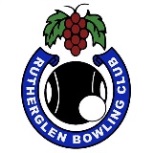 PRESENTS Opening day for season 2019-2020Gold coin donation to charity for spider then2 bowls triples or fours depending on numbers.Teams selected by match committeeSunday September 8th 1pm start.  Names in by 12 noonVisitors welcome.Bowls Australia approved uniform to be worn.(New bowlers neat casual)All members please bring a plate.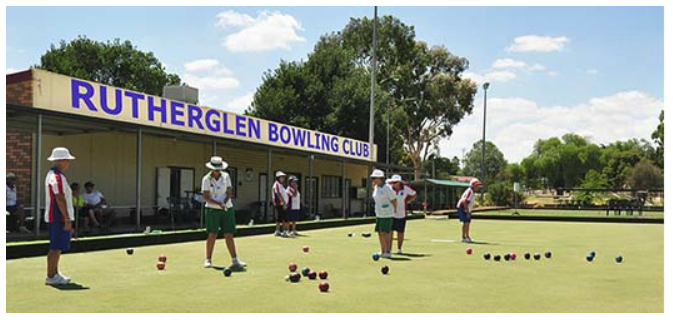 Contact:  Rutherglen Bowling Club:  0260 329 252.   Match committee Chair: Glenice Campbell 0408 420 508